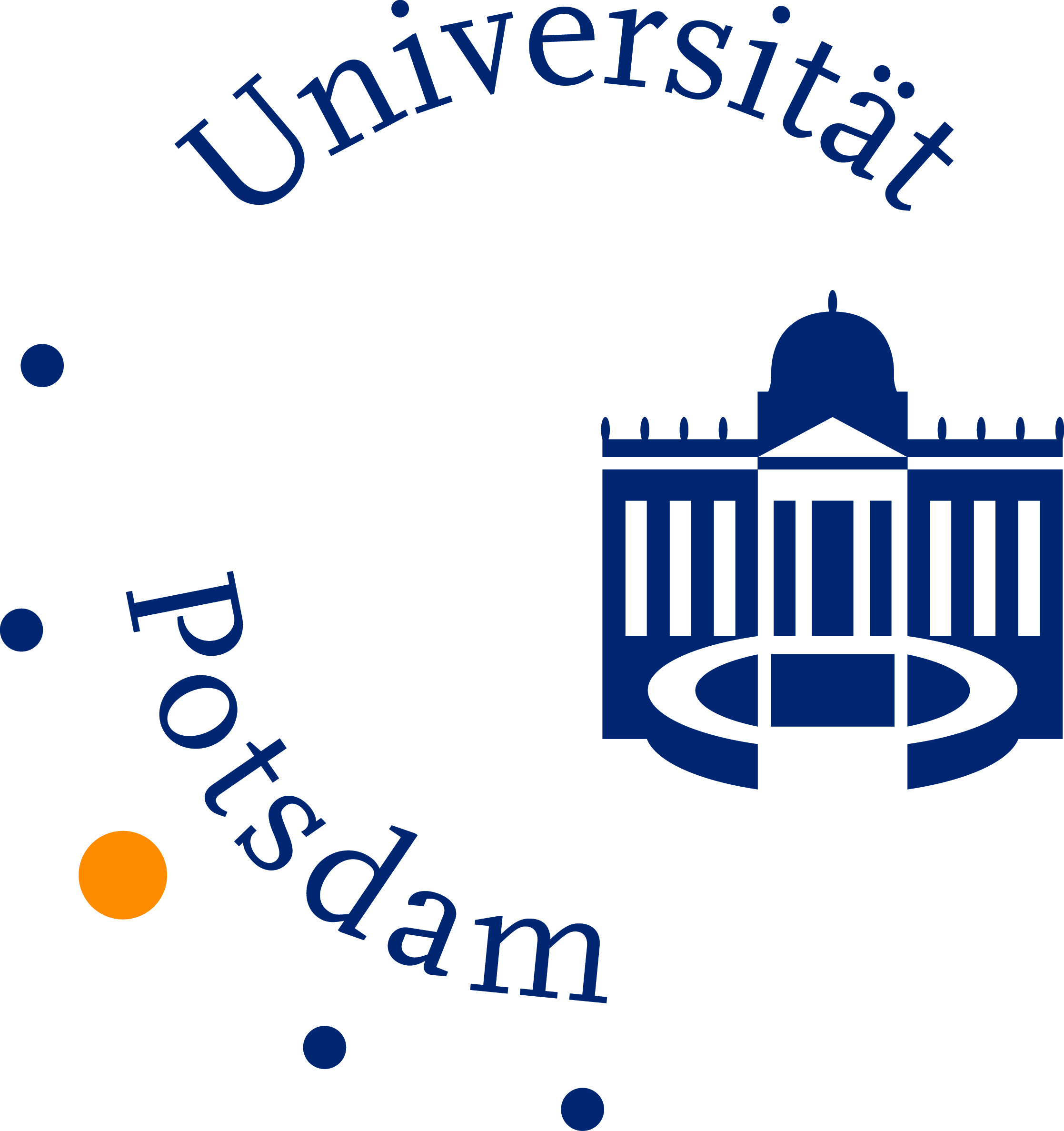 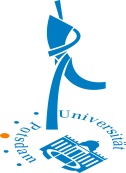 Universität PotsdamForschungsschwerpunkt KognitionswissenschaftenHumanwissenschaftliche FakultätProfessur für Trainings- und BewegungswissenschaftSeminararbeitThema: 	Vorname Name: 	Adresse: 	E-Mail-Adresse: 	Studiengang: 	Hochschulsemester (bei Einreichung): 	Ort, Datum:	Unterschrift: 	FormaliaDie Seminararbeit wird in Arial oder Calibri, mit Schriftgröße 12 pt, Zeilenabstand: mehrfach, 1,5 pt angefertigtÜberschriften habe eine Größe von 14 pt und sind fett gedrucktBei Verweisen auf Literatur sind die dvs-Zitierrichtlinien (http://www.sportwissenschaft.de/index.php?id=70) zu berücksichtigenBei Verwendung von Abbildungen und Tabellen gelten ebenfalls die dvs-Standards (http://www.sportwissenschaft.de/fileadmin/pdf/download/dvs-Richtlinien-2016.pdf)Nach der Titelseite folgt das Inhaltsverzeichnis, gegebenenfalls unter Benennung der Autoren von TeilkapitelnInhaltEinleitungIn der Einleitung findet eine zielgerichtete Hinführung zur zentralen Fragestellung der Arbeit statt. Am Ende der Einleitung wird eine konkrete Fragestellung formuliert.HauptteilIm Hauptteil der Seminararbeit werden die zuvor formulierten Fragestellungen anhand der relevanten nationalen und internationalen Literatur beantwortet. Fachwissenschaftliche Tiefe ist ein entscheidendes Beurteilungskriterium.Fazit und AusblickIn diesem Abschnitt wird zunächst eine kurze Zusammenfassung der wichtigsten Erkenntnisse/Ergebnisse der Arbeit präsentiert. Limitationen der Arbeit können im Ausblick dargestellt werden, um daraus z. B. die Notwendigkeit für weiterführende Forschungsarbeiten abzuleiten.LiteraturverzeichnisIn diesem Kapitel wird die verwendete Literatur angegeben. Bei den Literaturangaben müssen die DVS Zitierrichtlinien eingehalten werden (s.o.).